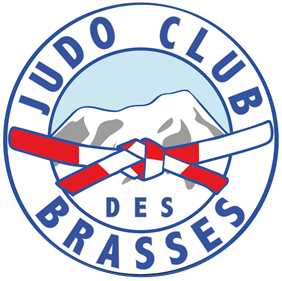 STAGE TOUSSAINT 2022FICHE D’INSCRIPTION STAGE DE TOUSSAINT 2022Dates choisies :Noms………………………………………………………………………………Prénoms……………………………………………………………………Adresse………………………………………………………………………………………………………………………………………………………………Code postal……………………………………………………………………Ville……………………………………………………………………………Téléphone ……………………………………………………………………..Portable…………………………………………………………………..Adresse électronique…………………………………………………………………………………………………………………………….Date de naissance…………………………………………………………………………………………………………………………………………….Allergies connues………………………………………………………………………………………………………………………………………………………………………………………………………………………………………………………………………………………………………………………. ..Personnes à prévenir en cas d’urgence……………………………………………………………………………………………………………………………………………………………………………………………………………………………………………………………………………………AUTORISATION PARENTALEJe soussigné………………………………………autorise mon fils, ma fille…………………………. à participer au stage de toussaint 2022 du ……………………. au ………………………………… à Saint-Jeoire organisé par le Judo Club des Brasses.En cas d’urgence, j’autorise le médecin à prendre les décisions chirurgicales qui s’imposeraient.Date et signature31/10/2022 AM01/11/202202/11/202203/11/202204/11/2022